ADI NOVIANDIKA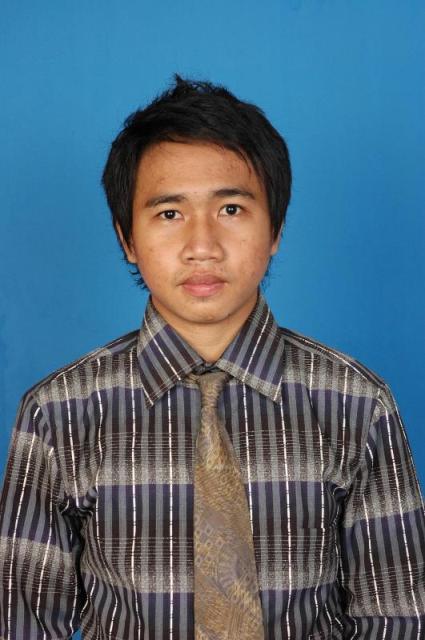 Jl. H. Raya Gg. Dd Rt 06 / Rw 010 No. 40 A Kel. Gandaria UtaraKebayoran Baru –  Selatan 12140Dapat berkomunikasi dan menulis dalam Bahasa InggrisDapat membuat Design Web berbasis ASP dan PHPDapat membuat Design Grafis dengan menggunakan Corel DrawDapat membuat program dengan menggunakan Visual Basic 6.0Dapat mengoperasikan System operasi berbasis Microsoft WindowsDapat mengoperasikan System operasi berbasis LinuxDapat mengoperasikan System operasi berbasis Server / NTDapat mengoperasikan Microsoft Office 2000 / XPDapat Mengetik 50 kata per menitMemahami managemen database dengan SQL Server 2000Memahami managemen database dengan Microsoft AccessMemahami pengoperasian Local Area NetworkMemahami System Informasi ManagemenMemahami Akuntansi Dasar2006 – 2010	LP3I Blok M Jakarta Selatan			Jurusan	: Informatika Komputer				Bidang yang digemari Sql Server dan VB 6.02001 – 2005	SMU Bhakti Idhata, Cilandak			jurusan	: IPA			Bidang yang digemari Kimia dan KomputerFeb’07 - Mei’07	EDP di PT. Sarana Mitra InformatikaMengarjakan tentang Operating System Computer ke Orang-Orang PoldaMengenalkan Pengetahuan Yang berhubungan dengan Tekhnologi ke Orang – Orang Polda seperti : Internet, Microsoft Excell, Microsoft Word, Microsoft Access & System Website Penginputan data tentang Data Orang yang pernah terkena kasus Narkoba.Mei’07 - Mar’08	System Support di PT. PartnerSISMenganalisa sebuah masalah dengan menggunakan database SQL ServerTroubleshooting permasalahan yang dialami oleh client mengenai system inventory dan distribusi serta system parkir, mulai dari menerima keluhannya, checking sampai dengan memberitahukan cara penyelesaiannya seperti apa.System Develop yang dipakai Borland Delphi.Mar’08 – Okt’10	System Support Senior di PT. Solusi Intelligent ExpertMenganalisa dan Mensupport seluruh program  HRD And Payroll, sampai dengan tahap implementasinya.Melakukan Implementasi ke Client untuk sebuah system yang baru selesai di develop, serta memonitornya sampai dengan serah terima program (UAT)System Develop yang dipakai Borland Delphi.Nov’10 – Aug’11	IT Service Supervisor di PT. Catur Sentosa Adiprana. TbkAnalisa, Implementasi, Testing, Reporting Program Distribusi di Head Office dan menghandle cabang jika ada masalah.System Develop yang dipakai Borland Delphi.Sept’11 – Aug’13	IT System Development di PT. Lintas Multi Benua.Analisa, Implementasi, Testing, Reporting Program ERP & HR-Payroll di Head Office dan menghandle anak perusahaan jika ada masalah.System Develop yang dipakai Borland Delphi dan Visual VB.NetMelakukan Development System Website Perusahaan mulai dari tahap awal design sampai dengan implementasinya.System Develop yang dipakai Dreamweaver, MySQL, PHPAug’13 – Des’14	Head IT di PT. Aerofood Indonesia.Developing, Analisa, Implementasi, Testing, Reporting Seluruh Program di Head Office dan menghandle beberapa unit2 kerja di bawah HO.System Develop yang dipakai VB.Net, Crystal Report & MySQL.Membawahi 2 Staff IT Technical Support & IT Officer. Serta memonitor kinerja ke 2nya.Jujur dan DisiplinBertanggung Jawab dan Bekerja KerasMudah Bergaul dan Dapat Bekerja Dalam TimSuka Tantangan dan hal-hal yang baruTempat / Tanggal Lahir		: Jakarta, 25 November 1987Jenis Kelamin			: Laki-lakiAgama				: IslamStatus				: MenikahTinggi / Berat			: 167 cm,45 kgKesehatan				: BaikNo. telp / HP			: 081298377710